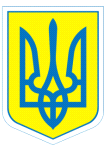 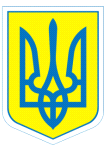 НАКАЗ 15.03.2016				         м.Харків                                      № 46Про стан відвідування учнями (вихованцями) навчальних занять                На виконання ст.53 Конституції України, ст. 35 Закону України «Про освіту»,  ст.6 Закону України «Про загальну середню освіту», ст.19 Закону України «Про охорону дитинства»,  Указу Президента України  від 28.01.2001 року «Про додаткові заходи запобігання дитячій бездоглядності», постанов Кабінету Міністрів України від 12.04.2000 № 646 «Про затвердження Інструкції з обліку дітей і підлітків шкільного віку», від 08.08.2012 № 767 «Про затвердження плану заходів з виконання Концепції реалізації державної політики у сфері профілактики правопорушень на період до 2015 року», наказу Міністерства освіти і науки, молоді та спорту від 03.08.2012 № 888 «Про затвердження Плану заходів Міністерства освіти і науки, молоді та спорту щодо профілактики правопорушень серед дітей та учнівської молоді на період до 2015 року», Комплексної Програми профілактики правопорушень у Харківській області на 2011-2015 роки, затвердженої рішенням обласної ради від 17 лютого 2011 року № 82-VI, з метою соціального захисту дітей, запобігання безпритульності та бездоглядності, профілактики правопорушень серед неповнолітніх адміністрацією навчального закладу, педагогічним колективом постійно здійснюється контроль за відвідуванням учнями (вихованцями) навчальних занять. Відповідно до  плану роботи навчального закладу на 2015/2016 навчальний рік 15.03.2016 року  адміністрацією проведено перевірку присутності  учнів (вихованців) на навчальних заняттях. На час перевірки у навчальному закладі присутні  226 учнів,  19 вихованців дошкільних груп, відсутні - 41 учнів, 11 вихованців дошкільних груп, з них через хворобу  не відвідують заклад 40 учнів, 7 вихованців, за поясненнями батьків відсутні 1 учень, 4 вихованці.   Аналіз відвідування учнями (вихованцями) навчального закладу з 11.01.2016 по 15.03.2016 показав, що учні  Якименко  Тетяною (3-А клас), Семенець Веронікою (4-Б клас), Якименко Наталією (5-А клас) мають пропуски навчальних  занять без поважних причин.     У 1-Б (класний керівник Москаленко М.С.), 1-В (класний керівник Смирнова Н.Л.), 2-Б (Сковлюк І.В.), 3-А (класний керівник Деменко М.В.), 3-Б (класний керівник Дембовська М.П.) учні мають  значну кількість пропусків за поясненнями батьків.                                                                                       Виходячи з  викладеного вищеН А К А З У Ю:1. Коваленко Г.І., заступнику директора з виховної роботи:1.1.Здійснювати  контроль  та аналіз  відвідування учнями (вихованцями) навчальних занять.                                                                                                                        Щоденно                                                                                                                                                                                                                                                                                                                                                                                                                          1.2.Питання  про стан роботи з учнями (вихованцями), які мають пропуски занять без поважних причин, заслуховувати  на раді профілактики правопорушень, нарадах при директорові.                                                                                                           За потребою2. Класним керівникам, вихователям:2.1. Надавати інформацію адміністрації навчального закладу про причини відсутності учнів (вихованців) на заняттях.                                                                                                        Щоденно2.2. На класних батьківських зборах провести серед батьків роз’яснювальну роботу про відповідальність за виховання та навчання дітей, запобігання бродяжництва, жебракування та правопорушень серед учнів.25.03.20162.3. Залучати батьків до роботи батьківського лекторію з  метою підвищення  педагогічної компетенції, обізнаності щодо батьківських обов’язків.                                                                   Протягом 2015/2016 навчального року2.4. Проводити роз’яснювальну роботу серед батьків  щодо зменшення  кількості пропусків занять за поясненнями батьків. Постійно3. Введенській В.Л., соціальному педагогу,  разом з класними керівниками здійснювати контроль за відвідуванням навчальних занять  Якименко  Тетяною (3-А клас), Семенець Веронікою (4-Б клас), Якименко Наталією (5-А клас),  учнями із сімей, що опинилися у складних життєвих обставинах.Постійно 4.Контроль за виконанням даного наказу залишаю за собою.Заступник директора з навчально-виховної роботи           Т.А.ДанильченкоКоваленко, 3-70-30-63    З наказом ознайомлені:                                         Л.А.Бєлєвцова                                           С.Є.АвдєйкоІ.О.Бугло                                                                                                                          О.В.Бур’янВ.Л.Введенська Т.Г.Воробйова                                                                                                                                                                                                                                                                              Є.О.ГрищенкоТ.А.ДанильченкоМ.П.ДембовськаМ.В.ДеменкоВ.В.Єфименко                                                                                                                                                                                                                                     Г.І.Коваленко Є.С.Куценко                                                                                                                                                                                                                                                                       Т. Ю.ЛітвіноваМ.С.Москаленко                                                                                                       Т.П.НаливайкоС.М.НікулінаО.І.РябіченкоА.Ю.СавченкоТ.І.СвітличнаІ.В.СковлюкН.Л.СмирноваВ.С.СобольІ.В.СтепаненкоА.С.Удовиченко С.В.Шеховцова